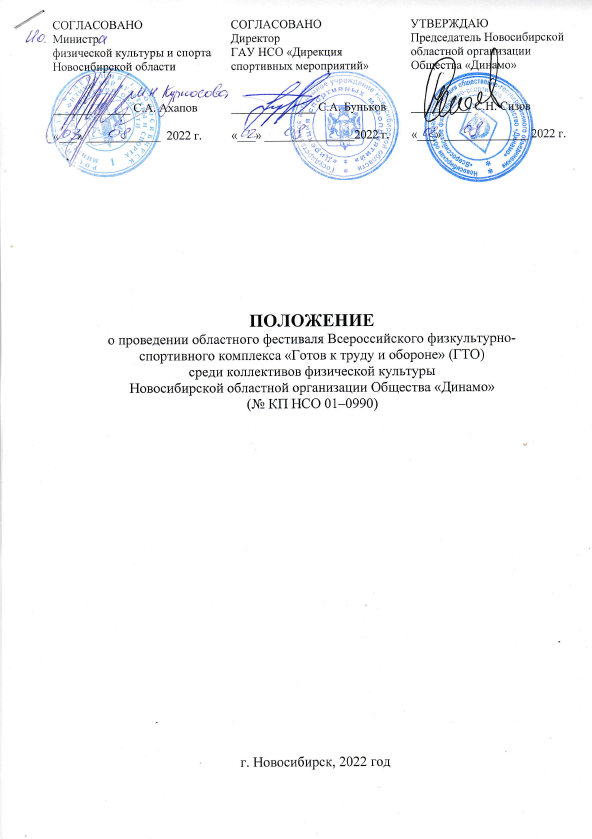 ОБЩИЕ ПОЛОЖЕНИЯОбластной фестиваль Всероссийского физкультурно-спортивного комплекса «Готов к труду и обороне» (ГТО) среди коллективов физической культуры Новосибирской областной организации Общества «Динамо» (далее - Фестиваль) проводится в соответствии с п. 42 Плана мероприятий по поэтапному внедрению Всероссийского физкультурно-спортивного комплекса «Готов к труду и обороне» (ГТО) (далее – комплекс ГТО), утверждённого распоряжением Правительства Российской Федерации от 30.06.2014 № 1165-р, и с календарным планом официальных физкультурных мероприятий и спортивных мероприятий Новосибирской области, в том числе включающего в себя физкультурные мероприятия и спортивные мероприятия по реализации комплекса ГТО на 2022 год.Целью проведения Фестиваля является  повышение эффективности использования возможностей физической культуры и спорта в укреплении здоровья, гармоничном и всестороннем развитии личности, воспитания патриотизма и обеспечения преемственности в осуществлении физической подготовки динамовцев. Задачами Фестиваля являются:-  пропаганда здорового образа жизни;-  продолжение спортивных традиций в коллективах физической культуры;- определение лучших коллективов по организации физкультурно-оздоровительной работы.В соответствии со ст. 26.2 Федерального закона от 04.12.2007 № 329-ФЗ «О физической культуре и спорте в Российской Федерации» запрещается противоправное влияние на результаты официального спортивного соревнования и участие в азартных играх, букмекерских конторах и тотализаторах путем заключения пари на спортивное соревнование.МЕСТО И СРОКИ ПРОВЕДЕНИЯФестиваль проводится: 3 сентября 2022 года, в г. Новосибирске, стадион «Динамо» (Дачное шоссе, 4). 10.00 – 10.45 - Регистрация участников фестиваля.11.00 – Торжественное открытие фестиваля. 11.30 – Начало выполнения испытаний (тестов).ОРГАНИЗАТОРЫ МЕРОПРИЯТИЯОрганизатором Фестиваля является Новосибирская областная организация Общества «Динамо».Министерство физической культуры и спорта Новосибирской области осуществляет информационное обеспечение Фестиваля.ГАУ НСО «Дирекция спортивных мероприятий» осуществляет методическое обеспечение Фестиваля, проверку предварительных заявок на участие в Фестиваля.Новосибирская областная организация Общества «Динамо» уведомляет соответствующий территориальный орган МВД о проведении соревнования,         а также согласовывает с МВД план мероприятий по обеспечению общественного порядка и общественной безопасности при проведении Фестиваля, а также предоставляет объекты спорта для проведения данного мероприятия.Непосредственное проведение фестиваля возлагается на оргкомитет          и главную судейскую коллегию (далее – ГСК).Главный судья Фестиваля – Зузуля Игорь Анатольевич. За вред, причиненный при проведении соревнований участникам и (или) третьим лицам, несет тот из организаторов (соорганизаторов) Фестиваля, в результате действий (бездействия) которого причинен такой вред.Новосибирская областная организация Общества «Динамо» обязана обеспечить соблюдение требований Гражданского кодекса РФ об интеллектуальной собственности, и несет ответственность за нарушение авторских и смежных прав при публичном исполнении музыкальных произведений, публичной трансляции радио и телепередач.ГАУ НСО «Дирекция спортивных мероприятий» осуществляет действия в отношении персональных данных участников выше указанного мероприятия согласно Федеральному закону №152-ФЗ от 27.07.2006 «О персональных данных».ТРЕБОВАНИЯ К УЧАСТНИКАМ  И УСЛОВИЯ ИХ ДОПУСКАФестиваль проводится в соответствии с государственными требованиями к уровню физической подготовленности населения при выполнении нормативов комплекса ГТО, утвержденными приказом Минспорта России от 12.02.2019 № 90 (далее – государственные требования). Участники фестиваля должны иметь документы удостоверяющие личность и год рождения.В фестивале участвуют только члены НОО Общества «Динамо». Возрастные группы 18-29 лет (VI ступень), 30-39 лет (VII ступень), 40-49 лет (VIII ступень), 50-59 лет (IХ ступень), 60-69 лет (X ступень).Состав команды зависит от численности организации и согласовывается    с НОО Общества «Динамо».Участники Фестиваля должны иметь регистрацию на официальном Интернет-портале комплекса ГТО (www.gto.ru).Участники не прошедшие регистрацию на официальном Интернет-портале комплекса ГТО (www.gto.ru) к участию в Фестивале не допускаются.Основанием для допуска участника к выполнению испытаний (тестов) по медицинским заключениям является заявка (Приложение 1) с отметкой «Допущен» напротив каждой фамилии спортсмена, с подписью врача, заверенной личной печатью, при наличии подписи с расшифровкой ФИО врача в конце заявки, заверенной печатью допустившей спортсмена медицинской организации, имеющей лицензию на осуществление медицинской деятельности.Одежда и обувь участников - спортивная. Перед тестированием  участники выполняют общую и специальную разминки самостоятельно.ПРОГРАММА СОРЕВНОВАНИЙПрограмма Фестиваля состоит из тестов VI-X ступеней комплекса ГТО и формируется, в соответствии с методическими рекомендациями по организации физкультурных мероприятий и спортивных мероприятий ВФСК ГТО, утвержденными приказами Минспорта России  № 814 от 21.09.2018г.Виды испытаний (тесты)VI. СТУПЕНЬ(возрастная группа от 18 до 29 лет)МУЖЧИНЫЖ Е Н Щ И Н ЫVII. СТУПЕНЬ(возрастная группа от 30 до 39 лет)М У Ж Ч И Н ЫЖ Е Н Щ И Н ЫVIII. СТУПЕНЬ(возрастная группа от 40 до 49 лет)М У Ж Ч И Н ЫЖ Е Н Щ И Н ЫIX. СТУПЕНЬ(возрастная группа от 50 до 59 лет)М У Ж Ч И Н ЫЖ Е Н Щ И Н ЫX. СТУПЕНЬ(возрастная группа от 60 до 69 лет)М У Ж Ч И Н ЫЖ Е Н Щ И Н ЫУСЛОВИЯ ПОДВЕДЕНИЯ ИТОГОВУчастники, зарегистрировавшиеся в системе АИС ГТО и выполнившие необходимое количество нормативов для получения знака отличия комплекса ГТО, представляются к награждению соответствующим знаком: «Золотой знак», «Серебряный знак», «Бронзовый знак» комплекса ГТО.НАГРАЖДЕНИЕУчастники  Фестиваля (выполнившие не менее 4-х нормативов) награждаются сертификатами.Всем участникам вручается сувенирная продукция.УСЛОВИЯ  ФИНАНСИРОВАНИЯРасходы, связанные с награждением и питанием участников Фестиваля несет Новосибирская областная организация Общества «Динамо».Расходы, связанные с приобретением полиграфической и сувенирной продукции, услугами по организации и материально-техническому обеспечению мероприятия, с компенсационными выплатами спортивным судьям, связанными с оплатой стоимости питания, оплатой  работы  обслуживающего персонала при проведении  мероприятия (или расходы на обеспечение обслуживающего персонала питанием) несет ГАУ НСО «Дирекция спортивных мероприятий». ОБЕСПЕЧЕНИЕ БЕЗОПАСНОСТИ УЧАСТНИКОВФестиваль проводится на спортивном сооружении, включенном во Всероссийский реестр объектов спорта в соответствии с Федеральным законом от 4 декабря 2007 г. № 329-ФЗ «О физической культуре и спорте в Российской Федерации», и на объекте, отвечающем требованиям соответствующих нормативных правовых актов, действующих на территории Российской Федерации и направленных на обеспечение общественного порядка, безопасности участников и зрителей, а также при условии наличия актов готовности физкультурного или спортивного сооружения к проведению мероприятий, утверждаемых в установленном порядке.Собственник объекта спорта (стадион «Динамо»), на котором проводится Фестиваль, Новосибирская областная организация Общества «Динамо» обеспечивают общественный порядок и общественную безопасность на объектах спорта в соответствии с постановлением Правительства Российской Федерации от 18 апреля 2014 года № 353, инструкцией и планом по обеспечению общественного порядка и общественной безопасности на объекте спорта при проведении официальных спортивных соревнований.Организация оказания скорой медицинской помощи осуществляется 
в соответствии с приказом Министерства здравоохранения РФ от 23 октября 2020 г. № 1144н «О Порядке организации оказания медицинской помощи лицам, занимающимся физической культурой и спортом (в том числе при подготовке и проведении физкультурных мероприятий и спортивных мероприятий), включая порядок медицинского осмотра лиц, желающих пройти спортивную подготовку, заниматься физической культурой и спортом в организациях и (или) выполнить нормативы испытаний (тестов) Всероссийского физкультурно-спортивного комплекса «Готов к труду и обороне» и форм медицинских заключений о допуске к участию физкультурных и спортивных мероприятиях".На Фестивале в течение всего времени его проведения дежурит медицинский работник.Ответственность за организацию первичной медико-санитарной помощи участникам и зрителям при проведении соревнований возлагается на Новосибирскую областную организацию Общества «Динамо».Ответственность за реализацию требований Регламента Министерства спорта РФ от 31.07.2020 «По организации и проведению официальных физкультурных и спортивных мероприятий на территории Российской Федерации в условиях сохранения рисков распространения COVID-19» возлагается на Новосибирскую областную организацию Общества «Динамо»..ПОДАЧА ЗАЯВОК НА УЧАСТИЕ         Предварительные заявки на участие в Фестивале подаются до 24 августа 2022 г. по электронной почте e-mail: noodinamo@ngs.ru и gtonso@mail.ruконтактный телефон: (383) 223-08-41.        Контактный телефон:       8 (383)328-16-03 Зузуля Игорь Анатольевич, главный судья Фестиваля;       8 (383)218-77-34 Конча Роман Васильевич, заместитель председателя НОО Общества «Динамо»;       8 (383)223-33-68 Толстоногов Александр Борисович, начальник отделения отдела по организационно-массовой работе НОО Общества «Динамо». Данное положение является официальным вызовом для участия                   в Фестивале.                                                                                                Приложение № 1                                                                                                        к Положению о фестивале                                                                                                        физкультурно-спортивного комплекса                                                                                                        «Готов к труду и обороне»                                                                                                         среди КФК НОО Общества «Динамо»ЗАЯВКАна участие в  фестивале физкультурно-спортивного комплекса «Готов к труду и обороне» среди КФК НОО Общества «Динамо».Дата проведения: 03.09.2022 г.от______________________________________________________Допущено к участию в Фестивале      _______________________ человек                                                                                         (прописью)Врач ______________________________ / _________________                      (ФИО)                                                 (подпись)                                                                        (М.П. медицинского учреждения)Руководитель	КФК                      ______________________________                                                                      (Ф.И.О. полностью, подпись)Контактный телефон _______________________________________Программа областного  Фестиваля ВФСК «ГТО» среди КФК Новосибирской областной организации Общества «Динамо»03.09.2022г                                                                   город Новосибирск лыжная база «Динамо»10.00 - 10.45 – регистрация участников Фестиваля 10.45 – 10.55 – построение команд на парад11.00 – 11.20 – торжественное открытие Фестиваля11.30 – 15.00 – выполнение нормативов комплекса ГТОГлавный судья фестиваля, судья 1 категории:                                   И.А.Зузуля№ п/пВиды испытаний (тесты)1Бег 60 м (с)2Бег на 3000 м (мин, с)3Подтягивание из виса на высокой перекладине (количество раз)или рывок гири 16 кг (количество раз)или сгибание и разгибание рук в упоре лежа на полу (количество раз)4Наклон вперед из положения стоя на гимнастической скамье (от уровня скамьи-см)5Поднимание туловища из положения лежа на спине (количество раз за 1 мин)6Челночный бег 3х10м (с)7Прыжок в длину с места толчком двумя ногами (см)№ п/пВиды испытаний (тесты)1Бег 60 м (с)2Бег на 2000 м (мин, с)3Сгибание и разгибание рук в упоре лежа на полу (количество раз)4Наклон вперед из положения стоя на гимнастической скамье (от уровня скамьи-см)5Прыжок в длину с места толчком двумя ногами (см)6Поднимание туловища из положения лежа на спине (количество раз за 1 мин)7Челночный бег 3х10м (с)№ п/пВиды испытаний (тесты)1Бег 60 м (с)2Бег на 3000 м (мин, с)3Подтягивание из виса на высокой перекладине (количество раз)или рывок гири 16 кг (количество раз)или сгибание и разгибание рук в упоре лежа на полу (количество раз)4Наклон вперед из положения стоя на гимнастической скамье (от уровня скамьи-см)5Поднимание туловища из положения лежа на спине (количество раз за 1 мин)6Прыжок в длину с места толчком двумя ногами (см)№ п/пВиды испытаний (тесты)1Бег 60 м (с)2Бег на 2000 м (мин, с)3Сгибание и разгибание рук в упоре лежа на полу (количество раз)4Наклон вперед из положения стоя на гимнастической скамье (от уровня скамьи-см)5Прыжок в длину с места толчком двумя ногами (см)6Поднимание туловища из положения лежа на спине (количество раз за 1 мин)№ п/пВиды испытаний (тесты)1Бег 60 м (с)2Бег на 2000 м (мин, с)3Подтягивание из виса на высокой перекладине (количество раз)или рывок гири 16 кг (количество раз)или сгибание и разгибание рук в упоре лежа на полу (количество раз)4Наклон вперед из положения стоя на гимнастической скамье (от уровня скамьи-см)5Поднимание туловища из положения лежа на спине (количество раз за 1 мин)№ п/пВиды испытаний (тесты)1Бег 60 м (с)2Бег на 2000 м (мин, с)3Сгибание и разгибание рук в упоре лежа на полу (количество раз)4Наклон вперед из положения стоя с прямыми ногами на гимнастической скамье (ниже уровня скамьи-см)5Поднимание туловища из положения лежа на спине (количество раз за 1 мин)№ п/пВиды испытаний (тесты)1Бег на 2000 м (мин, с)2Подтягивание из виса на высокой перекладине (количество раз)или рывок гири 16 кг (количество раз)или сгибание и разгибание рук в упоре лежа на полу (количество раз)3Наклон вперед из положения стоя на гимнастической скамье (от уровня скамьи-см)4Поднимание туловища из положения лежа на спине (количество раз за 1 мин)№ п/пВиды испытаний (тесты)1Бег на 2000 м (мин, с)2Сгибание и разгибание рук в упоре лежа на полу (количество раз)3Наклон вперед из положения стоя на гимнастической скамье (от уровня скамьи-см)4Поднимание туловища из положения лежа на спине (количество раз за 1 мин)№ п/пВиды испытаний (тесты)1Смешанное передвижение на 2000 м (мин, с)2Сгибание и разгибание рук в упоре о гимнастическую скамью (количество раз)3Наклон вперед из положения стоя на гимнастической скамье (от уровня скамьи-см)4Поднимание туловища из положения лежа на спине (количество раз за 1 мин)№ п/пВиды испытаний (тесты)1Смешанное передвижение на 2000 м (мин, с)2Сгибание и разгибание рук в упоре о гимнастическую скамью (количество раз)3Наклон вперед из положения стоя на гимнастической скамье (от уровня скамьи-см)4Поднимание туловища из положения лежа на спине (количество раз за 1 мин)№ п/пФамилия, имя, отчествоДата рождения (дд.мм.гг.)СтупеньЧисло полных летУИН в АИС ГТОВиза врача, печать12345678910Время6 ступень6 ступень7 ступень7 ступень8 ступень8 ступень9 ступень9 ступень10 ступень10 ступеньВремямужчиныженщинымужчиныженщинымужчиныженщинымужчиныженщинымужчиныженщины11-30бег 60мбег 60мнаклоннаклонсгибание рук,рывок гиринаклонсмешанное передвижениесмешанное передвижение11-50 челночный бег, 3х10мчелночный бег, 3х10мбег 60мбег 60мнаклонсгибание рук12-10прыжок с местапрыжок с местанаклоннаклонбег 60мбег 60мподнимание туловищаподнимание туловищасгибание руксгибание рук12-30подтягивание,рывок гири, сгибание рукбег 2 кмподтягивание,рывок гири, сгибание рукбег 2 кмрывок гири,сгибание рук, подтягиваниебег 2 кмбег 2 кмнаклоннаклон12-50сгибание рукпрыжок с местапрыжок с местабег 2 кмподнимание туловищабег 2 кмподнимание туловищаподнимание туловища13-10поднимание туловищаподнимание туловищаподнимание туловищасгибание рукподнимание туловищасгибание рук13-30наклоннаклонбег 3 кмподнимание туловища13-50бег 3 км1 забег14-10бег 3 км2 забег14-30бег 3 км3 забег